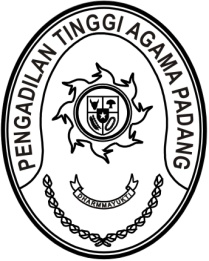 MAHKAMAH AGUNG REPUBLIK INDONESIADIREKTORAT JENDERAL BADAN PERADILAN AGAMAPENGADILAN TINGGI AGAMA PADANGJalan By Pass KM 24, Batipuh Panjang, Koto TangahKota Padang, Sumatera Barat 25171 www.pta-padang.go.id, admin@pta-padang.go.idSURAT IZIN ATASANNomor :           /PTA.W3-A/DL1.1/V/2024Saya yang bertanda tangan dibawah ini:	Nama	: Dr. H. Abd. Hamid pulungan, S.H., M.H.	NIP	: 195807051986031001	Pangkat/Gol.ru	: Pembina Utama (IV/e)	Jabatan	: Ketua	Satuan Kerja	: Pengadilan Tinggi Agama PadangMemberikan izin untuk mengikuti seleksi Program Beasiswa S2 Dalam Negeri Kementerian Kominfo bagi salah satu pegawai kami berikut:	Nama	: Muhammad Saddam, S.Kom.	NIP	: 199511162020121008	Pangkat/Gol.ru	: Penata Muda (III/a)	Jabatan	: Pranata Komputer Ahli Pertama	Satuan Kerja	: Pengadilan Agama TaluPegawai dimaksud benar merupakan pegawai Pengadilan Agama Talu dalam wilayah hukum Pengadilan Tinggi Agama Padang yang memiliki tugas yang berkaitan dengan Teknologi Informasi pada instansi kami dan telah Memenuhi persyaratan penetapan tugas belajar sebagaimana dimaksud SE MENPAN RB Nomor 28 Tahun 2021 tentang Pengembangan Kompetensi Pegawai Negeri Sipil Melalui Jalur Pendidikan. Keikutsertaan pegawai dimaksud pada Program Beasiswa S2 Dalam Negeri Bidang Komunikasi dan Informatika telah sesuai dengan peta pengembangan kompetensi pegawai pada instansi kami dan nantinya akan ditempatkan/ditugaskan sesuai dengan ilmu dan kompetensi yang dimiliki sesuai dengan program studi yang akan ditempuh.Demikian Surat Izin ini dibuat untuk memenuhi kelengkapan berkas yang dibutuhkan untuk proses seleksi pada Program Beasiswa S2 Dalam Negeri Bidang Komunikasi dan Informatika Kementerian Kominfo tahun 2024.    Padang, 7 Mei 2024	KetuaAbd. Hamid PulunganTembusan:Ketua Pengadilan Agama Talu;